УСТЬ – БОЛЬШЕРЕЦКИЙ МУНИЦИПАЛЬНЫЙ РАЙОНМУНИЦИПАЛЬНОЕ БЮДЖЕТНОЕ ОБРАЗОВАТЕЛЬНОЕ УЧРЕЖДЕНИЕАПАЧИНСКАЯ СРЕДНЯЯ ОБЩЕОБРАЗОВАТЕЛЬНАЯ ШКОЛА № 7                                                                                                                          Утверждена                                                                                                       решением педагогического Совета школы                                                                                                              04.09.2015г., протокол  № 1ПРОГРАММА РАЗВИТИЯ ШКОЛЫНА 2015- 2020 годы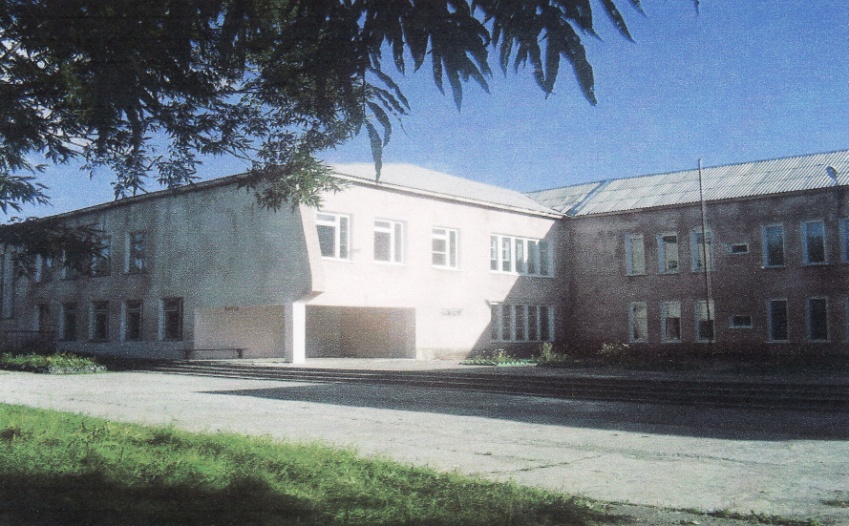 с.АпачаУсть- Большерецкогомуниципального районаКамчатского края 2015 годСОДЕРЖАНИЕ:Паспорт Программы развития муниципального бюджетного образовательного учреждения Апачинской средней общеобразовательной школы № 7Информационная справка о школе Характеристика педагогических кадровРежим работы школыЗдоровье учащихсяХарактеристика социумаХарактеристика социального статуса семейСостояние материально-технической базы.Успехи и достижения школы Аналитическое обоснование. Анализ результатов. Образовательные программы, реализуемые в школе.Результаты итоговой аттестации учащихся за курс основного общего образования за 2008-2015уч.г. (качество знаний)Результаты итоговой аттестации учащихся за курс среднего общего образования за 2008-2015уч.г.(качество знаний)Участие учащихся школы в школьных и районных олимпиадахДинамика изменения показателей учебной деятельности за последние три годаКачество результативности обученияСведения о выпускниках Работа с родительской общественностью Инновационная деятельность школыЭкспериментальная деятельность школыСостояние и эффективность воспитательной работы школыСтруктура управления воспитательной работой школыДополнительное образование Сохранение и укрепление здоровья субъектов образовательного процессаДемократизация управления школойАнализ образовательного процесса. Анализ условийКонцепция развития школы Главные задачи концепцииСоциальная миссия школыБазовые ценности школыКонцептуальная модель компетентностей педагогаМодель выпускника школы МБОУ АСОШ №7Реализация Программы Инструментарий перехода школы в желаемое состояниеЗадачи, связанные с дальнейшим развитием школы План действий на 2015/2020 учебные годы по выполнению Программы развития школыОрганизация контроля выполнения Программы развития школыОжидаемые результаты реализации Программы развития школы1.Паспорт программы развития муниципального бюджетного образовательного учреждения Апачинской средней общеобразовательной школы № 7Нормативно- правовая база программы развития школы:Программа развития разработана в соответствии со следующими нормативными документами :-    Закон Российской Федерации « Об образовании в Российской Федерации».-    Устав муниципального бюджетного образовательного учреждения Апачинской средней общеобразовательной школы № 7.Цель программы   Создание необходимых условий для полноценного развития и саморазвития личности ребёнка, на основе личностно- ориентированного подхода в обучении и воспитании, в условиях  сельской школы. Основные задачи ПрограммыМодернизация образовательного процесса.Совершенствование системы воспитания здорового образа жизни и системы здоровьесберегающих технологий обучения, недопущение в школу и семью социальных и физических болезней.Обеспечение единства обучения и воспитания, сотрудничества школы, семьи и общественности в области педагогики, единства образовательного пространства.Активизация деятельности психологической службы в определении перспектив развития школы и сопровождения образовательного процесса.Формирование и развитие творчески работающего коллектива учителей- единомышленников.Создание условий для социализации выпускников школы.Сроки реализацииС 01.09.2015г. по 01.09.2020г.Этапы реализацииОриентировочный ( 2015г.)Выявление перспективных направлений развития школы и построения её нового качественного состояния в условиях модернизации образования.Основной ( 2016г.- 2019г.)Переход образовательного учреждения в новое качественное состояние путём осуществления программных мероприятий.Обобщающий (2020г.)Анализ достигнутых результатов и определение перспектив дальнейшего развития школы.Финансирование программыОсуществляется за счёт:средств  краевого бюджета – 75 %средств районного бюджета- 24 %за счёт внебюджетных источников- 1%2.Информационная справка о школе           Муниципальное бюджетное образовательное учреждение Апачинская средняя общеобразовательная школа № 7 была открыта в 1982 году. Учредителем школы является Администрация Усть- Большерецкого муниципального района в лице Главы Усть- Большерецкого муниципального района.           Местонахождение ( юридический и фактический адрес ) школы : 684104, Камчатский край, Усть- Большерецкий район с. Апача, ул. Школьная, д. 4, телефон/факс: 8 (41532 ) 23224, 8 ( 41532 ) 23242.           Лицензия на право осуществления образовательной деятельности от 15 ноября 2010 года, регистрационный № 1298; свидетельство о гос.аккредитации № 1010 от 15 декабря 2015г.           Проектная мощность – 392 места.           МБОУ Апачинская СОШ № 7 – это сельская школа со смешанным контингентом обучающихся, где учатся одарённые дети и дети с обычными способностями, а также дети с ограниченными возможностями здоровья, выполняющая функции: ориентационную, коррекционную, стимулирования и предупреждения затруднений школьников в обучении.            Позиция школы состоит в том, что каждый ребёнок – не просто ученик, он – личность.Темой  методической работы коллектива школы является -«Личностно- ориентированное обучение- как средство дифференциации и индивидуализации работы с учащимися сельской школы», являющейся логическим продолжением исследовательской деятельности по теме «Воспитание самоценной личности в условиях сельской школы»            Традиционно школа ориентируется на учебные возможности обучающихся, их физиологические, психологические, интеллектуальные особенности, образовательные потребности с учётом их личностных склонностей, способностей, их жизненных планов и ожиданий родителей, с одной стороны, а с другой – на требования федеральных образовательных программ.            Это достигается путём создания благоприятных условий для общеобразовательного, умственного, психического, нравственного и физического развития каждого учащегося.            Педагогический коллектив усилил работу  над повышением качества урока за счёт отбора и внедрения передовых педагогических технологий, позволяющих осуществить подход к обучению и развитию на основе внутренней и внешней дифференциации с  учётом индивидуальных психологических особенностей обучающихся. Работа в таком режиме позволила обеспечить образование детей разного уровня учебных и психологических возможностей.    Приоритетными традиционными направлениями нашей школы являются:Открытость образовательного процесса;Уважение к личности ученика и педагога;Стремление педагогического коллектива оказать поддержку всем участникам образовательного процесса;Создание условий для развития каждого ребёнка с учётом его индивидуальных образовательных возможностей;Преемственность на всех ступенях обучения;Признание любых позитивных изменений в процессе и результатах деятельности в качестве достижений ученика;Сохранение и передача педагогического опыта;Ориентация на использование передовых педагогических технологий в сочетании с эффективными традиционными методами обучения.            Управление школой осуществляется на основе демократии, гласности, самоуправления. Стратегическое руководство образовательной  политикой принадлежит выборному представительному органу – Совету школы. Непосредственное управление педагогическим процессом реализует директор школы и его заместители по учебно-воспитательной и воспитательной работе.2.1.Характеристика педагогических кадров.Укомплектованность  кадров  -98%                     Повышение квалификации педагогических кадров осуществляется путём:Обобщения, распространения и внедрения педагогического опыта учителей школы;Повышения квалификации на базе Камчатского краевого  ГАОУ ДОВ ИПК ПК и иных учреждениях доп.образования педагогических кадров в дистанционной форме.Творческих отчётов, выступлений на педсоветах, семинарах, заседаниях методических объединений.2.2.Режим работы школыВ 2014- 2015 учебном году в школе обучалось 95 учащихся в одну смену. Укомплектовано 11 классов: 4 класса- начальное звено; 5 классов- среднее звено; 2 класса- старшее звено. Учащиеся, обучающиеся по программе специальных( коррекционных) учреждений VIII вида обучались в условиях общеобразовательного класса по отдельному расписанию. Школа первой, второй и третьей ступени работала в режиме пятидневной учебной недели. Продолжительность урока – 45 минут, продолжительность перерывов: максимальная- 20 минут, минимальная- 10 минут.индивидуальных и групповых занятий, проводились общешкольные творческие дела классных коллективов.Численность контингента учащихся по ступеням обучения :   Контингент обучающихся стабильный, движение учащихся происходит по объективным причинам.  2.3.Здоровье учащихсяРезультаты динамики состояния здоровья школьников2.4. Характеристика социума    МБОУ Апачинской СОШ № 7 находится на территории Апачинского сельского поселения, в окружении административно- культурных центров управления.2.5. Характеристика социального статуса семей2.6. Состояние материально – технической базы        Участники образовательного процесса уделяют большое внимание развитию материально – технического оснащения школы для повышения качества образования. В период  с 2009 по 2015 год существенно улучшена материальная база. Есть постоянный выход в Интернет по выделенной линии. В школе установлена локальная сеть. Но при этом оснащение учебных кабинетов недостаточно.Кроме вышеуказанных данных, необходимо отметить, что в этом году,   был приобретён автобус для перевозки учащихся ГАЗ 322171 с гос.номером-А 732 ТВ.Особое внимание уделяется условиям организации образовательного процесса школы:школа оборудована противопожарной системой, тревожной кнопкой   безопасности;ежегодно проводится косметический ремонт;школьная столовая обеспечивает учащихся горячим питанием;подвоз детей, из близлежащего населённого пункта ДРП  с.Апача, осуществляется благодаря приобретённому  микроавтобус.2.7. Успехи и достижения школы       В течение 14/15 учебного года педагоги и учащиеся школы принимали участие в конкурсах, соревнованиях поселкового, районного, краевого, Всероссийского масштаба, что отражено в следующей таблице:Достижения учащихся, педагогов, школьных организаций за 14/15 учебный год:3.Аналитическое обоснование. Анализ результатов.3.1.  Образовательные программы, реализуемые в школе, учебный  план.   В соответствии с лицензией школы муниципальное образовательное учреждение   Апачинская средняя общеобразовательная школа № 7 реализует следующие образовательные программы :начального общего образованияосновного общего образованиясреднего  общего образованияобучение по программе VIII видаобучение по программе VIII вида ( надомное обучение)3.2.Результаты государственной итоговой аттестации учащихся за курс основного общего образования3.3.Результаты итоговой аттестации учащихся за курс среднего общего образования( качество знаний )3.4. Участие учащихся школы в школьных и районных олимпиадах  Ежегодно в школьном туре олимпиад принимают участие до 60 % учащихся, многие из них успешно прошли во второй тур ( районный уровень) и заняли следующие места :Работа коллектива школы по выявлению склонностей и способностей детей, развитию у них волевых качеств, формированию ценностных ориентаций, устойчивой учебной мотивации способствует росту количества учащихся, занимающих призовые места в школьных, районных и краевых турах олимпиад3.5.  Динамика изменения показателей учебной деятельности Итоги учебной работы за последние три года можно охарактеризовать следующими показателями:Анализ качества знаний учащихся за последние три года выявил недостаточно высокий уровень качества обучения основной школы, что было вызвано следующими причинами:приоритет традиционных форм и методов организации образовательного процесса в школе, низкий процент использования инновационных технологий обучения, и, как следствие – снижение учебной мотивации учащихся;сложность апробации новых педагогических технологий ввиду отсутствия полного методического обеспечения;низкий социальный уровень семей учащихся   В целях повышения уровня знаний, школой были предприняты следующие меры :совершенствование методической работы в школе;повышение квалификации педагогов в краевом ГОУ ДОВ ИПК;разработка собственных методических рекомендаций по организации образовательного процесса в ходе предпрофильной подготовки учащихсяапробация современных образовательных технологий.3.6.   Качество результативности обучения3.7.    Сведения о выпускникахТрадиционно большинство выпускников школы нацелены продолжать обучение в ВУЗах и ССУЗах после окончания школы.3.8. Работа с родительской общественностью    Администрация школы работает в тесном сотрудничестве с родительской общественностью школы. Не реже одного раза в четверть собирается родительский комитет школы, на которых администрация школы  делает отчет о проделанной работе, согласовывает дальнейшие мероприятия по развитию образовательного учреждения.    Систематически проводятся анкетирования родителей с целью определить запросы родителей, их требования к школе и образовательному процессу, степень удовлетворённости качеством образования.   Опыт работы с родительской общественностью показал, что массовый охват родителей одинаковыми формами работы малоэффективен. Изучением и информированием должны быть охвачены все родителей ,а число родителей, включённых в остальные направления работы ( просвещение, консультирование, обучение, совместная деятельность родителей и педагогов), определяется взаимными потребностями семьи и школы.   Исходя из этого , в школе сложилась система мероприятий, направленных на сотрудничество с родителями. Помимо традиционных собраний и дней открытых дверей, успешно проходят психолого – педагогическое просвещение в виде бесед, лекций ( по плану школьного родительского всеобуча).   Привлечение родителей к участию в воспитательном процессе школы отражено в программе воспитательной работы школы «Содружество».4.Инновационная деятельность школы         Коллектив школы считает, что на  данном этапе развития образовательной системы необходим пересмотр личного отношения к обучению и воспитанию учащихся, отказ от традиционного, предметно- ориентированного обучения и переход к продуктивно – творческому, личностно- ориентированному обучению.        Школа в течение 5 лет проводила работу по теме « Развитие ведущих учебных умений в условиях личностно – ориентированного обучения», в рамках которой велась системная работа по повышению качества обучения.        Одним из приоритетных направлений развития школы педагогический коллектив считает внедрение современных личностно- ориентированных педагогических технологий.         Вместе с тем, работа методических объединений и деятельность администрации школы направлена на повышение эффективности использования в учебно – воспитательном процессе следующих современных образовательных технологий:Технологий развивающего обучения- 11 % педагогов.Технологии личностно- ориентированного обучения используют - 100 % педагогов.Здоровьесберегающие технологии- 100% педагогов.Технологии педагогического общения и воспитания- 12 % педагогов.Информационно - коммуникационные технологий – 35% педагогов.Мультимедийные – 18 % педагоговТехнологий интегрированного обучения- 6 % педагогов.Проблемное обучение – 26 % педагоговТехнологии блочно – модульного обучения- 14 % педагоговТехнологии уровневой  и внутрипредметной дифференциации – 65 % педагогов.Игровые технологии- 40 % педагогов5.Экспериментальная деятельность школыВ школе активно ведётся экспериментальная работа:введение предпрофильного обучения способствует созданию благоприятных условий для развития и саморазвития личности учащихся в соответствии с их потребностями, интересами, образовательными запросами, позволяет выстроить индивидуальную траекторию развития для каждого ребёнка;введение ФГОС  в начальной и основной школе, даёт хорошие результаты обучения, показатели качества получаемых знаний учащихся, что влияет на результативность обучения в среднем звене обучения;введение в учебный план информатики  с 3 класса и английского языка со 2 класса реализует потребности социума, создаёт условия для преемственности на всех ступенях обучения;введение курса « Все цвета, кроме чёрного», «Основы религиозных культур и светской этики» помогает формировать представление о жизненных ценностях.6.Состояние и эффективность воспитательной работы школы     Воспитательная система школы строится из условий адаптации школы к местным условиям. Действующая в школе воспитательная структура создаёт и обеспечивает психологически и педагогически обоснованную воспитательную систему, позволяет координировать и контролировать работу классных руководителей и других педработников по организации внеурочной деятельности школьников, оказывать помощь коллективу учащихся в проведении мероприятий разных направлений. Школа тесно взаимодействует  в проведении мероприятий с сельским Домом Культуры, музыкальной школой, детской юношеской спортивной школой, детским садом « Берёзка», что превратило школу в центр внеурочной воспитательной работы.   Цель воспитательной работы школы – воспитание высоконравственных, творческих, здоровых детей, умеющих и желающих проявлять заботу друг о друге, коллективе, семье, о Родине с целью улучшения себя и окружающей жизни.   Воспитательные задачи:Формирование гражданской позиции, нравственное воспитание личности на изучение истории своей школы, малой Родины, своей страны, формирование чувства патриотизма;Развитие потребности в здоровом образе жизни;Формирование сознания важности учебного труда;Гармонизация отношений в общешкольном коллективе, организация самоуправления в школе, в классах;Развитие креативных способностей через создание необходимого спектра творческих объединений для школьников;Объединение учебно- воспитательной деятельности с другими общественными предприятиями и организациями, с родителями. Чтобы осуществляемая деятельность и её влияние на развитие личности ребёнка носили более целенаправленный  и системный характер мы попытались объединить отдельные воспитательные дела, мероприятия в тематические подпрограммы программы «Содружество»: « Мы и природа», « Мы и здоровье», «Мы и закон», « Мы и дорога», « Мы и профессия», « Мы – граждане России».Система школьных традиций:     Приоритет воспитательных мероприятий - практическая деятельность учащихся. В школе сформирован годовой круг традиционных дел.День ЗнанийАкция « Помоги родному дому»Акция « Чистый посёлок»День самоуправления – День дублёровНовогодние праздникиНеделя добрых делДни здоровьяЛыжный пробег, посвящённый Дню Защитника ОтечестваКонкурсы для юношей – в день Защитника ОтечестваКонкурсы для девушек в день 8 мартаПраздники для мам и бабушекПраздник русского фольклораПрощание с БукварёмДень ЗемлиДень МузеяВечер ПамятиПоследний ЗвонокТурпоход 6.1. Структура управления воспитательной работой школы    Управление воспитательной работой носит характер диалога, привлечения к управлению, как можно больше педагогов, учащихся, родителей. Стратегическое направление развития школы осуществляют : директор школы, педагогический совет, общешкольный родительский комитет, на заседании педсовета утверждается план работы на год. Заместители директора, методическое объединение классных руководителей, учителей предметников разрабатывают и реализуют тактику развития школы , отвечают за организацию конкретных действий по основным направлениям, планируют работу по основным ключевым делам школы. Классные руководители, учителя предметники, социально – педагогическая, психологическая служба- это исполнители стратегии и тактики функционирования школы, они разрабатывают методическое обеспечение проведения конкретных мероприятий, корректируют план работы. Самоуправление – это учащиеся, которые являются конечным звеном в цепочке управления, для которых и должна эффективно функционировать система управления.    Дети включаются в систему управления школой через детские органы самоуправления, задачей которых является предоставление учащимся возможности учиться участвовать в планировании, организации и исполнении учебно- воспитательного процесса, развивать свои способности и интересы, воспитывать положительное отношение к нормам коллективной жизни, воспитывать чувство сопричастности к жизни класса, школы, к своим товарищам. Это самостоятельная совместная деятельность в которой поддерживаются равноправные отношения между детьми, создаются возможности для личностного и гражданского самоопределения.6.2.  Дополнительное образование, внеурочная деятельность    Неотъемлемой частью образовательной системы школы является внеурочная работа и дополнительное образование детей, которое значительно обогащают содержание общего образования, создают условия для развития творческой одарённости учащихся, их самореализации раннего профессионального и личностного самоопределения. С этой целью на базе школы организована сеть разнообразных по направлению кружков,  в которых задействованы все учащиеся школы по интересам.Внеурочная деятельность в 2014/2015 учебном году, для учащихся 1-4 классов, реализующих ФГОС НОО, а также для обучающихся 5-9 классов, осуществляется путем  дополнительного образования, организованного кружковой работой вне школы  учреждениями дополнительного образования: МБОУ ДОД Усть- Большерецкого ДЮСШ, МБОУ ДОД ДМШ с. Апача, кружковая работа на базе МКУК СДК с. Апача, МБОУ ДОД Усть- Большерецкого районного РДДТ и КГБОУ ДОД «Камчатский центр детского и юношеского технического творчества».Кроме того, 70% учащихся школы посещают занятия ДЮСШ с.Апача по вольной борьбе и самбо.В школе работают также кружки Краевого Детского Творчества, Районного Дома Детского Творчества и Камчатского Центра технического творчества. В 14/15 учебном году численность учащихся, занимающихся в учреждениях дополнительного образования детей, находящихся на территории сельского поселения, составила 63 человека, численность учащихся посещающих кружки и секции на базе школы составила 52 человека. 100% учащихся охвачены кружковой работой поселка и школы.7.   Сохранение и укрепление здоровья субъектов образовательного процесса      Анализ характеристики заболеваемости детей показывает, что это, в первую очередь, заболевания органов зрения, сердечно - сосудистые заболевания и опорно- двигательного аппарата. Причем, заболевания органов зрения имеют тенденцию к росту с 11 % до 17 %. Анализ условий, обеспечивающих определённый уровень здоровья, соответствующую психологическую среду, говорит о том, что состояние здоровья учащихся уже вызывает определённую тревогу и озабоченность, т.к. % детей, имеющих отклонение в здоровье, растёт с 10 % до 12 % в целом по школе. Данные проведения обследований говорят о том, что практически здоровых детей у нас становится всё меньше, что, к сожалению, является общей ситуацией как в стране, так и у нас в посёлке.    Количество часто болеющих детей также имеет тенденцию к росту с 9 % до 13,5 %.    Неотъемлемой частью здоровья и здорового образа жизни является система физкультурно- оздоровительных мероприятий. Растёт число учащихся медицинской группы с 7 % до 12 %. Количество учащихся основной и подготовительной групп колеблется по учебным годам.     Немаловажным фактором для поддержания и улучшения здоровья ученика являются регулярные занятия физической культурой и спортом.      Здоровый образ жизни предполагает организацию системы рационального питания, охват горячим питанием за счёт средств бюджета для малоимущих семей составляет 17 %, питание за счёт родительской платы составляет 58%. Что обуславливается понижением уровня социального обеспечения населения посёлка.      В школьном меню присутствует витаминизация напитков и иодирование пищи, использование мясо - молочно- овощного рациона питания. Меню составлено для двух возрастных категорий детей с учётом химического состава, энергетической ценности и 10 % пищевой поправкой для районов крайнего севера.Школа осуществляет образование в области здоровья, реализуемое через логическое сопровождение учебно- воспитательного процесса:Физкультминутки и гимнастики для глаз в течение всех уроков с 1 по 11 классы;Занятия учащихся в специальных медицинских группах по предмету «Физкультура»;Проведение Дней Здоровья;Работа спортивных секций;Ведение курса «Все цвета , кроме чёрного»;Наблюдение  школьного педагога- психолога и проведение классных часов по выявлению психологического климата в классе и детей, нуждающихся в индивидуальном подходе;Проведение бесед о здоровом образе жизни.Создаёт систему вовлечения учащихся, учителей и родителей в программу укрепления здоровья через приобщение к здоровому образу жизни:Совместные внеклассные мероприятия: «Мама,  папа, я – дружная семья», «Турпоход», «Лыжный пробег», «Дни здоровья» и др.;Проведение лекций. Выступлений на родительских собраниях медицинской сестры школы;Проведение общешкольных конференций, пропагандирующих здоровый образ жизни.Обеспечивает взаимодействие сфер образования и медицины через использование педагогических и медицинских технологий, в основе которых лежит личностно- ориентированный подход:Диагностика состояния здоровья учащихся на начало учебного года, зрительного утомления и осанки, состояния здоровья на конец года;Режим учебного процесса.      С целью внедрения здоровьесберегающих технологий в образовательный процесс, в школе разработана программа «Здоровье».8.  Демократизация управления школой       Управление образовательным процессом осуществляется на основе нормативно правовой базы, главным составляющим которой является Закон Российской Федерации «Об образовании в Российской Федерации»,  Устав школы. Основными принципами управления являются:Принцип демократичности;Принцип охраны жизни и здоровья человека;Принцип открытости;Принцип свободного развития личности;Принцип приоритета общечеловеческих ценностей.     Управление школой осуществляется на основе сочетания принципов самоуправления коллектива и единоначалия. Формами самоуправления являются:Совет  школыПедагогический СоветМетодический СоветОбщешкольный родительский комитетСовет ученического самоуправленияДиректор школы  Высшим органом самоуправления является Совет школы:Определяет перспективные направления функционирования и развития школы;Привлекает общественность к решению вопросов развития школы;Создаёт оптимальные условия для осуществления учебно–воспитательного и учебно-производственного процесса в школе;Защищает законные права учащихся, работников школы в пределах своей компетенции;Решает вопросы ,связанные с дальнейшим пребыванием учащихся в школе, в случаях нарушения Устава школы;Решает конфликтные вопросы с участниками образовательного процесса.Деятельность педагогического Совета рассматривается как органа коллективного коллегиального управления школой;Обсуждает и производит выбор учебных планов, программ, учебников, форм, методов учебно- воспитательного процесса и способов их реализации.  Педагогический совет:Разрабатывает образовательную программу школы ;Обсуждает и принимает решения по вопросам, касающимся содержания образования;Принимает решения по проведению переводных экзаменов, их количестве,  и предмета, по которому экзамен проводится в данном учебном году;Решает вопрос о переводе учащихся из класса в класс, об оставлении учащихся на повторный год обучения;Обсуждает, в случае необходимости успеваемость и поведение отдельных учащихся в присутствии их родителей (законных представителей);Утверждает план работы школы на учебный год;Утверждает характеристики учителей, представляемых к званиям, Министерским грамотам.Методический совет:Обсуждает и выбирает учебные планы, программы, учебники, формы, методы образовательного процесса и способы их реализации;Организует работу по повышению квалификации педагогических работников, развитию их творческих инициатив, распространению передового опыта;Участвует в проведении аттестации педагогических работников школы;Вносит предложения в квалификационные комиссии при органах управления образованием о направлении педагогических работников школы на областные курсы повышения квалификации, стажировку, в аспирантуру, а также вносит предложения о представлении педагогических и других работников школы к различным видам поощрения;Утверждает программы педагогических работников школы;Общешкольный родительский комитет:Укрепление связи между семьёй и школой в целях установления единства воспитательного влияния на детей;Привлечение родительской общественности к активному участию в жизни класса и школы, к организации внеклассной работы;Участие в организации широкой педагогической пропаганды среди родителей (законных представителей);Организация помощи и укрепление учебно- материальной базы класса, школы.Совет ученического самоуправления (см. пункт 6.1)Директор школы (см. Устав школы стр. 23)                              9.  Анализ образовательного процесса. Анализ условийПоложительным в работе школы является:Школа не испытывает дефицита педагогических кадров, возросла активность в повышении  квалификации.Развитие ученического самоуправления.Качественно организован ежегодный отдых учащихся в пришкольном лагере.Пятидневный  режим работыХорошо поставлена система работы с родителями. Заинтересованность педагогов школы в экспериментальной и инновационной деятельности. Содержание образования должно быть двунаправлено, поскольку общеобразовательным стандартом подготовки должен овладеть каждый ученик, а стандартом повышенной подготовки - интересующийся, способный ученик. Трудности, испытываемые  МБОУ Апачинской СОШ № 7  Демографический фактор (снижение численности учащихся).Низкий статус и уровень образования родителей.Двунаправленный процесс школа- ученик, школа- родители в ряде случаев остаётся однонаправленным из – за самоустранения части родителей от воспитания своих детей.Слабая материально- техническая база школы.     Необходимость ориентации на принцип личностно- ориентированного образования определяется  характером  сельской школы со смешанным контингентом учащихся, где учатся одарённые и обычные дети, а также дети, нуждающиеся в коррекционно - развивающем обучении, школы, взявшей на себя дополнительные функции педагогической поддержки ребёнка, развивая его личностные способности, которые позволят каждому ребёнку найти своё место в жизни, развить свои дарования, реализовать себя для личного счастья и процветания государства, это школа физического и психического здоровья.Потребность в проектировании данной модели вытекает из следующего:анализ образовательного процесса показывает, что необходимо направить усилия педагогического коллектива на реализацию индивидуальных образовательных потребностей учащихся, обеспечение их права выбора уровня освоения образовательной программы, темпа учебной деятельности, характера выполняемых заданий на уроке и дома;анализ изучения состояния психического здоровья учащихся показал, что в среднем  74% учащихся школы можно считать здоровыми, однако  26 % учеников  имеют различные отклонения в развитии, относящиеся к «группе риска». Данная проблема свидетельствует о том, что развитие валеологического направления системы инновационной политики сохраняет свою актуальность;применяя в своей работе разнообразные и разноуровневые формы обучения, коллектив школы создал необходимые условия для реализации обучения детей с разными способностями, с разной степенью усвоения учебного материала.  Анализ учебно- воспитательного процесса проводится по результатам различных форм контрольно- диагностических внутришкольных мероприятий: срезы знаний по всем предметам, защита ученических проектных работ, контрольные уроки, творческие выставки работ учащихся. Анализ результатов административных контрольных работ показывает, что в основном учащиеся школы успешно усваивают образовательные стандарты по предметам учебного плана, но вместе с тем, обнаружились проблемы снижения показателей качества обученности в 5-9 кл. По нашему мнению причиной этому является: увеличение количества детей с ослабленным здоровьем, увеличение количества детей с низким уровнем интеллектуального развития и неэффективность используемых педагогических технологий некоторыми учителями, работающих с данными детьми;пройдя период организации предпрофильной подготовки  учащихся, мы пришли к следующим выводам: необходимо на протяжении всего периода обучения в младшей и основной школе формировать у учащихся индивидуальные образовательные потребности за счет большого числа разнообразных предметных, надпредметных и внепредметных курсов; предпрофильную подготовку в 9-х классах необходимо проводить также и за счет формирования групп по уровню обучения. Такая деятельность позволит большинству учащихся уже на ступени предпрофильной подготовки ощутить для себя связующую нить между «я хочу» и «я могу»;школа обладает достаточными кадровыми ресурсами для функционирования и развития; коллектив школы состоит из творческих педагогов, преданных своему делу. Тем не менее, компьютеризация учебно-воспитательного процесса, использование информационно-коммуникативных технологий в обучении осуществляются недостаточно активно. Для нас сохраняют актуальность следующие проблемы: мотивация педагогов на развитие творческой, исследовательской деятельности, недостаточный уровень методической культуры у части педагогов; обеспечение приоритета продуктивных методов и приемов обучения, совершенствование педагогических технологий.10. Концепция развития школыФормирование физически и духовно здоровой личности, способной к самоопределению в современном обществе. Стремление к созданию условий для образования творческой, свободной, социально и профессионально компетентной личности, адаптивной и адекватной на индивидуальном, личном, профессиональном и социальном уровнях, способной жить в гармонии с собой и позитивно относиться к окружающему миру.10.1. Главные задачи концепцииПостроить модель обучения и воспитания выпускника школы, ориентированную на предоставление права выбора образовательных услуг, создание условий для проявления надситуативной активности и формирование готовности к жизненному и профессиональному определению;Разработать систему программ и модель управления, обеспечивающие реализацию концепции школы;учётом индивидуальных особенностей уч-ся организовать педагогический процесс на основе личностно-ориентированных образовательных технологий;Разработать систему организации воспитательной работы, обеспечивать создание единого личностно-ориентированного пространства образовательной школы;Перейти к системе управления, создающей наилучшие условия для согласования целей основных участников педагогического процесса: учащихся, родителей, учителей, районной системы управления образованием;Создать более эффективную, постоянно действующую систему непрерывного образования учителей;Оптимизировать систему социального и психологического сопровождения учебного процесса;Разработать эффективный механизм согласования целей и преемственности между блоками: начальная - средняя, неполное - полное среднее образование;Оптимизировать систему дидактического и материально-технического обеспечения образовательного процесса;Создать максимально благоприятные условия для опытно-экспериментальной работы в школе;Создать условия для установления прочных интеграционных связей между системами основного и дополнительного образования, стремиться к разработке новых образовательных и учебных программ на интегративной основе;Создать постоянно действующую систему информации коллектива школы о современных педагогических достижениях, передовом педагогическом опыте и об опыте создания и использования новых педагогических технология;Оптимизировать систему внешних связей школы.10.2. Социальная миссия школыНаше видение миссии школы-  построение школы: с одной стороны-  ориентированной на обучение, воспитание и развитие всех и каждого ученика,  с учетом их индивидуальных способностей, образовательных потребностей и личностных склонностей,  средствами адаптивной педагогической системы, обеспечивающей максимально благоприятные условия для интеллектуального, нравственного, эмоционально-психологического и физического развития каждого ребенка; с другой стороны-  гибко реагирующей на социокультурные изменения среды за счет социального заказа государства, местного сообщества, субъектов образовательной среды.Итогом такой деятельности призвана стать адаптация детей в современных условиях и формирование у них качеств, обеспечивающих самосохранение, саморазвитие их личности, интегрированной в современное общество и нацеленное на совершенствование этого общества.Миссия школы также и в том, чтобы показать, как можно формировать социально успешную личность (как среди учащихся, так и среди педагогов), на основе выявления каждым субъектом образовательного процесса своих уникальных смыслов жизнедеятельности и развития, а не следования готовым «престижным» социальным сценариям.Школа должна ощущаться каждым учеником как «второй дом», где не только помогут приобрести качественные знания, но и поддержат устойчивую позитивную самооценку, помогут сохранить душевное равновесие, сформировать позитивный образ мира и окружающих людей, т.е. воспитать гармоническую личность, что, по наблюдениям психологов, определяет успешность любого человека в современном непредсказуемом мире.10.3. Базовые ценности школыВ своей деятельности школа основывается на совокупности ценностей, которые являются этической базой, основаниями для её развития. Ключевые ценности современной отечественной педагогики: обеспечение прав и свобод личности, выполнения Конвенции о правах ребенка, общечеловеческие ценности, патриотизм, осознание себя жителем Камчатской области и хранителем его исторического и культурного наследия. Ориентация на солидарность и сотрудничество с представителями различных культур, жизнь в согласии с собой, с окружающими людьми, с природой в целом. Сочетание традиционных ценностей с новыми идеями развития. Семья, здоровье, образование, труд как основа жизнедеятельности. Профессионализм и этика трудовых отношений как основа профессиональной карьеры.Ценности, на которых уже сегодня основана и будет основываться в дальнейшем деятельность школы:Осознание идей гуманизации и гуманитаризации образования, понимаемых как процесс изменения типа образования;Доверие и уважение друг к другу учащихся, педагогов, родителей, гостей и помощников школы;Стремление к высокой психологической комфортности для всех субъектов педагогического процесса;Стремление к высокому уровню самоорганизации детского коллектива и коллектива учителей;Атмосфера свободы творчества, способствующая творческому развитию учащихся и учителей;Безусловное обеспечение высокого стандарта образования для всех выпускников школы:Стремление к обеспечению социальной и допрофессиональной адаптации выпускника школы.10.4. Концептуальная модель компетентностей педагогаНастоящий педагог нашей школы должен обладать такими качествами, как:Наличие высокого уровня общей, коммуникативной культуры, теоретических представлений и опыта организации сложной коммуникации, осуществляемой в режиме диалога;Способность к освоению достижений теории и практики предметной области: к анализу и синтезу предметных знаний с точки зрения актуальности, достаточности, научности;Способность к критический оценке и интеграции личностного и иного (отечественного, зарубежного, исторического, прогнозируемого) опыта педагогической деятельности;Стремление к формированию и развитию личных креативных качеств, дающих возможность генерации уникальных педагогических идей и получения инновационных педагогических результатов;Наличие методологической культуры, умений и навыков концептуального мышления, модернизация педагогического процесса и прогнозирования результатов собственной деятельности;Готовность к совместному со всеми иными субъектами педагогического процесса освоению социального опыта;Освоение культуры получения, отбора, хранения, воспроизведения, отработки и интерпретации информации в условиях лавинообразного нарастания информационных потоков;Принятие понятия профессиональной конкуренции как одной из движущих идей развития личности педагога;Наличие культуры педагогического менеджмента в широком смысле, то есть стремление к самоопределению в ситуации ценностного выбора и к принятию ответственности за конечный результат педагогического процесса, что определяет профессиональную успешность в условиях конкуренции;Сформированность теоретических представлений о системно-педагогическом   мышлении, наличие опыта системного исследования педагогической деятельности в целом и собственной педагогической деятельности;Осознание метода педагогической деятельности как одной из высших профессиональных ценностей педагога.10.5.  Модель выпускника МБОУ Апачинской СОШ №7В основу разработки модели положены:положения Устава школы в части содержания и организации образовательного процесса;современные тенденции развития системы образования;обобщенные результаты исследования образовательных потребностей учащихся и ожиданий их родителей;основные категории целей, содержания образования, общих умений, навыков и способов деятельности, которыми учащийся овладевает в процессе обучения. Содержание образования включает в себя федеральный и школьный компонент. Общие учебные умения, навыки и способы деятельности в обобщенном виде выражаются в уровне сформированности познавательной, информационно-коммуникативной и рефлексивной компетенций.уровни сформированности функциональной грамотности : грамотность чтения - способность к осмыслению письменных текстов и использованию их содержания для достижения собственных целей и возможностей, для активного участия в жизни общества; математическая грамотность-способность человека определить и понимать роль математики в мире, в котором он живёт, естественно - научная грамотность- способность использовать естественно- научные знания, выявлять проблемы и делать обоснованные выводы, необходимые для понимания окружающего мира и тех изменений, которые вносят в него деятельность человека. Эти уровни определяют компетентности учащихся. Под компетентностями понимаются способность учащихся решать проблемы повседневной жизни на основе использования приобретенных знаний, умений и способов деятельности. Эти ситуации, как правило, новые для учащихся, связанны с их личной жизнью, с работой и отдыхом, с жизнью общества. Проблемы, поставленные в рамках этих ситуаций, требуют от обучающегося, опираясь на уже имеющиеся умения и знания, полученные при изучении различных учебных предметов, применить свои способности в новом контексте, разработать подходы к решению проблем, проявить гибкость мышления. В школьном стандарте образования определены общие учебные умения, навыки и способы деятельности, которыми должны овладеть учащиеся, чтобы быть компетентными в решении реальных жизненных проблем.Задача педагогов школы – воспитать выпускника, обладающего следующими качествами:Готовность к жизни в современном мире, ориентация в его проблемах, ценностях, нравственных нормах, ориентация в возможностях этой жизни для развития своих духовных запросов, ориентация в научном понимании мира, умение ставить реалистические жизненные цели и быть способным их достигать;Наличие продуманной и практически реализуемой жизненной стратегии по сохранению и развитию своего физического, психологического и нравственного здоровья;Способность к творческому созиданию своей личной жизни, её осмысленной организации на основе национальных и общечеловеческих ценностей, любви к своей Родине и уважения традиций иных национальных культур;Коммуникативная культура, владение навыками делового общения, простраивание межличностных отношений, способствующих самореализации , достижению успеха в общественной и личной жизни;Высокая познавательная мотивация, готовность выпускника основной школы к достижению высокого уровня образованности на основе осознанного выбора программ общего образования;Совмещение рационалистического и эмоционально- ценностного подходов к жизни, умение здраво и логично мыслить, принимать обдуманные решения;Способность к выбору профессии, ориентация в политической жизни общества, выбору социально ценных форм досуговой деятельности, самостоятельному решению семейно- бытовых проблем, защите своих прав и осознанию своих обязанностей;Адекватная самооценка (внутренняя гармония и самоконтроль);Стремление к продуктивной жизни (максимальной реализации своего индивидуально- личностного потенциала).11. Реализация программы11.1. Инструментарий перехода школы в желаемое состояниеОсновными целями Программы являются обеспечение условий для удовлетворения потребностей граждан, общества ,рынка труда в качественном образовании путём создания новых институционных механизмов регулирования в сфере образования, обновления структуры и содержания образования, развития фундаментальности и практической направленности образовательных программ;Совершенствование практики работы школы по внедрению здоровьесберегающих технологий (реализация программы «Здоровье», пропаганда ЗОЖ среди участников образовательного процесса, создание здоровьсберегающей среды в школе, разработка медико-социально-педагогического сопровождения учащихся);Достижение стратегической цели и решение стратегических задач Программы обеспечиваются за счёт реализации программных мероприятий.11.2.  Задачи, связанные с дальнейшим развитием школы1.      Кадры:Создать условия для творческой работы и для роста профессионального мастерства учителей;Совершенствовать методическую работу;Совершенствовать систему поощрения творчески –активно работающих педагогов;Создание благоприятного психологического климата в школе;Подготовка учителя к внедрению в практику новых образовательных технологий.   2.      Материально-техническая база:Совершенствовать материально- техническую базу школы, оснащая учебные кабинеты и мастерские наглядными, раздаточными, дидактическими материалами, пособиями, мебелью;Информатизация образования;Благоустройство территории школы, спортивной площадки, теплицы.   Формирование физически и духовно здоровой личности:Создание благоприятных условий для здоровья учащихся;Повышать квалификацию педагогических кадров школы по организации работы, связанной с оздоровлением учащихся;Совершенствовать организацию питания ;Развивать сотрудничество школы и семьи в организации различных форм работы по пропаганде ЗОЖ, по сохранению и укреплению здоровья;Осуществление обучения и воспитания школьников с использованием здоровьесберегающих технологий на уроках и во внеурочное время;Проведение профилактики правонарушений среди подростков;    Организация учебно- воспитательного процесса:Совершенствовать учебные планы и программы по предметам;Развивать взаимодействие учебных дисциплин на основе межпредметных связей;Совершенствовать формы и методы контроля за качеством знаний учащихся; использовать инновационные методы в обучении и воспитании учащихся;Внедрять компьютерные технологии в учебно- воспитательный процесс;Повышение профессионального мастерства классного руководителя;Вовлечение учащихся, родителей, общественности в различные формы социальной, проектной совместной деятельности.   Развитие творческих способностей учащихся:Привлекать учащихся к творческим конкурсам, олимпиадам, интеллектуальным марафонам, соревнованиям и т.д.;Создавать творческую атмосферу в школе путём введения факультативов,  открытия кружков, секций и т.д.;    6.     Развитие школьного самоуправления учащихся:Привлекать учащихся к сотрудничеству и сотворчеству с педагогическим коллективом школы;Совершенствовать деятельность органов ученического самоуправления;Разрабатывать локальные акты по ученическому самоуправлению;Привлекать педагогов к координации работы  организации «Алые паруса».Вовлекать учащихся  в школьную пионерскую организацию «Алые паруса».    7.      Сотрудничество семьи и школы:Привлечение родителей к делам и проблемам школы;Повышение педагогической культуры родителей через телевизионный всеобуч, собрания, лектории, конференции, открытые уроки, индивидуальные и игровые   консультации;Привлекать родительскую общественность к оказанию помощи школе в укреплении материально-технической базы;Привлекать родительскую общественность к работе с асоциальными семьями;Продумать и внедрить в работу различные формы стимулирования родителей за помощь школе в воспитании детей;Оказание семье разнообразной специальной помощи;Проведение профилактики негативного семейного воспитания.12. План действий на 2015/2020 учебные годы по выполнению программы развития школыДостижение современного качества образования.Задача:Создать адаптивную систему обучения, обеспечивающую развитие каждого ученика в соответствии со склонностями, интересами и возможностями;Основные мероприятия по реализации программы сохранения и укрепления здоровья субъектов образовательного процессаЗадачи:Создание условий, направленных на укрепление здоровья и привитие здорового образа жизни;Формирование осознанного отношения к своему здоровью и физической культуре. Деятельность педагогического коллектива по совершенствованию воспитательной системы.Задачи: Достичь оптимального уровня воспитанности;Создание условий для самореализации и самоопределения личности ребёнка;Формирование гражданина, интегрированного в современном обществе.Работа с педагогическими кадрамиЗадачи:Усилить мотивацию педагогов на освоение инновационных педагогических технологий обучения и воспитания;Мобилизовать усилия всего педагогического коллектива на решение целей программы, включить учителей в поисковую и исследовательскую деятельность  по овладению методами и методиками развития учащихся в условиях реализации общего образования;Обеспечить оптимальный уровень квалификации педагогических кадров.Работа с родителями, общественностьюЗадачи:Обеспечить пропаганду педагогических знаний и индивидуальную педагогическую  помощь родителям, необходимую для выполнения поставленной цели.Организация контроля выполнения программы развития школыСистема контроля выполнения программы развития школы обеспечивается:Управлением образования;санитарно - эпидемиологической службой;администрацией школы;органами государственно-общественного управления (Советом школы).Периодичность контроля:на уровне управления образования Усть- Большерецкого района - 1 раз в год;на уровне школы - 1 раз в полугодие.Промежуточные итоги реализации программы доводятся до сведения трудового коллектива школы, родителей, учащихся в процессе работы педагогических советов школы, Совета школы, заседаний родительского комитета, совещаний, собраний.Анализ хода выполнения действий по реализации программы, внесения предложений по его коррекции осуществляет педсовет.Тематический, текущий, персональный, предупредительный контроль деятельности учителей и учащихся осуществляет администрация школы.Информационное и методическое сопровождение программы обеспечивает методический Совет школы.Социально-психологическое сопровождение программы осуществляет социально-психологическая служба школы.Администрация школы ежегодно подводит итоги выполнения программы на заседаниях итоговых педагогических советов.14. Ожидаемые результаты реализации программы развития школыПредполагается, что основными результатами реализации Программы должны стать: Повышение уровня доступности и качества образования;Повышение качества исполнения социального заказа школе;Конкурентоспособность и возможность успешной адаптации в социуме выпускника школы;Рост эффективности и результативности труда отдельного учителя и педагогического коллектива школы в целом;Повышение эффективности управленческой деятельности;Развитие воспитательной системы школы;Возрастание роли общественности в управлении деятельностью школы;Укрепление здоровья учащихся;Укрепление материально- технической базы школы.Годы 2011/2012 уч. год2012/2013 уч.год2013/2014 уч.год2014/2015 уч.годКол- во педагогов прошедших курсы повышения квалификации, посетили семинары.611116Во второй половине дня осуществлялась работа  кружков, секций, ПоказателиПоказатели05 /06 уч.г.06 /07 уч.г.07 /08 уч.г.08/09 уч.г.09/10 уч.г.10/11 уч.г.11/12 уч.г.12/13 уч.г.13/14 уч.г.14/15 уч.г.Проектная мощностьПроектная мощность392392392392392392392392392392Реальная наполняемостьРеальная наполняемость1351361301191171101061059995Из них1 – 446484845454039403535Из них5 – 968675751484953465651Из них10 – 111011151517137989Из нихИз них- VIII вид1110108 (2/6)56 (3/3)7 (4/3)8 (2/6)5 (0/5)4 (0/4)Из нихНадомное обучение122 (1/1)2 (1/1)2 (0/2)1 (0/1)1Из нихИндивид.обучение1 (0/1)Количество классовКоличество классов13131312121111111111Из них1 – 44444444444Из них5 – 95555555555Из них10 – 112222222222Из нихVIII вид22211-----№Показатели2005/20062006/ 20072007/ 20082008/ 20092009/ 20102010/ 20112011/ 20122012/ 20132013/ 20142014/ 2015а)Наличие вспышек инфекционных заболеванийнетнетнетнетнетнетнетнетнетнетб)Количество часто болеющих детейнетнетнетнетнетнетнетнетнет1в)Группа риска по заболеваемости5%5%4%6%6%5%6%5%2%4%Группа здоровья:Группа здоровья:Группа здоровья:Группа здоровья:Группа здоровья:Группа здоровья:Группа здоровья:Группа здоровья:Группа здоровья:Группа здоровья:первая (% к общему количеству уч- ся)первая (% к общему количеству уч- ся)53%57 %64 %63%70%69%65%61%73%68%вторая (% к общему количеству уч- ся)вторая (% к общему количеству уч- ся)37 %29 %23 %25%19%22%19%24%19%20%третья (% к общему количеству уч- ся)третья (% к общему количеству уч- ся)10 %14 %13 %12%11%9%16%15%8%12%Показатели2011/20122012/20132013/20142014/2015Общее количество семей108917875Общее количество учащихся1041059991Девочек54514243Мальчиков65595748Многодетные семьи7 семей, в них: 12 уч-ся14 семей, в них: 37 уч-ся12 семей, в них: 38 уч-ся12 семей, в них: 23 уч-сяНеблагополучные семьи6 семей, в них: 7 уч-ся6 семей, в них: 13 уч-ся5 семей, в них: 10 уч-ся4 семьи, в них: 8 уч-сяОпека1 семья , 1 уч-ся2 семьи , 2 уч-ся0 семьи , 0 уч-ся0 семьи , 0 уч-сяМалообеспеченные семьи34 семьи, в них: 56 уч-ся23 семьи, в них: 37 уч-ся24 семьи, в них: 42 уч-ся28 семей, в них: 36 уч-сяБезработные12 семей, в них: 18 уч-ся13 семей, в них: 16 уч-ся11 семей, в них: 12 уч-ся11 семей, в них: 12 уч-сяНеполные 23 семей, в них: 30 уч-ся24 семьи, в них: 30 уч-ся20 семьи, в них: 25 уч-ся17 семей, в них: 17 уч-сяДети- инвалиды детства5 семей, в них 5 детей5 семей, в них 5 детей5 семей, в них 5 детей3 семьи, в них 4 детейНАЛИЧИЕКОЛИЧЕСТВОСОСТОЯНИЕСОСТОЯНИЕСОСТОЯНИЕПРИОБРЕТЕНОСУММА НАЛИЧИЕКОЛИЧЕСТВООПТИМАЛЬНОЕДОПУСТИМОЕКРИТИЧЕСКОЕ2014/2015Стадион1+Спортивный зал1+Актовый зал1+Библиотека (Читальный зал)1+Лазерное МФУ Canon96 829 руб.Школьный музей1+Кабинет педагога- психолога+Столовая1+Кабинет врача1+Мед.оборудование91 095 руб.Процедурный кабинет  1+Мастерские:- столярные1+- слесарные+Теплица1+Кабинеты:Кабинеты:Кабинеты:Кабинеты:Кабинеты:Кабинеты:Кабинеты:-  русского языка2+-  иностранного языка1+-  математики2+-  химии, биологии1+-  физики1+Наборы демонстрационные, комплект приборов и принадлежностей, наборы лабораторные, комплект для практикума, набор ОГЭ и ЕГЭ299 660 руб.-  истории1+-  географии1+-  начальных классов4+-  обслуживающего труда1+-  информатики1+ЗДАНИЕ ШКОЛЫ1+Стенды тематическиеДоски магнитные, пробковые стенды87 060 руб.53 136 руб.Наличие2014/20152014/2015НаличиеПриобретеноВсего в наличииКомпьютеры25Мебель (парты, стулья)268x476      (100x200/168 x 276)Столы учительские40    (22/18)Доска ученическая16    (3/13)Телевизор4Мультимед.  проектор12Интерактивная  доска5Видеомагнитофон 3СтатусНазвание конкурсаУчастникРезультатКрайКонкурс творческих работ «Моя семья»-сочиненияСитник К.Карсакова М.Полина П.Перевезенцева А.Толстова И.Диплом участника Диплом участника Диплом участника Диплом участника II местоРайон«Каким я вижу свое село»-конкурс сочинений-рисунковПархомец ПавелТрофимов Д.Коратеева ОльгаI место II местоIII местоКрай«Мы имеем право жить, развиваться и дружить!»- конкурс сочиненийПеревезенцева А.Коломейцева ЮляПархомец ПавелПеревезенцева А.Толстова И.Диплом участника Диплом участника Диплом участника I место I место РайонКонкурс чтецов «Живая классика»Макарова Д.Мартынков П.Зубкова Д.I место II местоIII местоКрайКонкурс чтецов «Живая классика»Макарова Д.Мартынков П.Диплом участника Диплом участника КрайКонкурс чтецов «Маска 2015»Карсакова М.II местоРайонКонкурс чтецов «Живая память войны»Учителя:Толстова М.ЕВалеева С.С.I место Диплом участника КрайКонкурс сочинений «Куда пойти учиться»Толстова М.Е.II местоРоссия Конкурс сочинений- репортаж «Моя улица»Перевезенцева А.ПризёрШкола«Хорошисты»«Отличники»28 человека10 человек 	38 чел.29%11%           40%ШколаРезультаты итоговой аттестации в формате ЕГЭ, ОГЭУчащиеся 11 класса Учащиеся 9 класса100%88%РайонПремия «Ученик года 2015»Толстова ИринаДенежная премияОбязательные предметы  (успеваемость/качество)Обязательные предметы  (успеваемость/качество)Обязательные предметы  (успеваемость/качество)Обязательные предметы  (успеваемость/качество)Обязательные предметы  (успеваемость/качество)Обязательные предметы  (успеваемость/качество)Обязательные предметы  (успеваемость/качество)Обязательные предметы  (успеваемость/качество)Предмет2008/20092009/20102010/20112011/20122012/20132013/20142014/2015Русский язык (ГИА)100%/ 50%100%/83%100%/70%100%/75%Математика (ГИА)100%/50%100%/50%100%/20%88%/38%Русский язык100% / 88%  // 100% / 56%100% / 71%  // 100% / 14%100% / 25%  // 100% / 25%100%/22% //100%/11%100% / 0 %//100 % / 66 %Математика100% / 88%100% / 43%100% / 100%100 % / 14 %100 % / 66 %Предметы по выбору (устно)Предметы по выбору (устно)Предметы по выбору (устно)Предметы по выбору (устно)Предметы по выбору (устно)Предметы по выбору (устно)Предметы по выбору (устно)Предметы по выбору (устно)Русский язык100 % / 36 %100 % / 60 %100 % / 33 %100 % / 20 %100% / 33%Математика100 % / 100 %Биология100% / 0%100% / 0%100% / 100%100 % / 50 %100 % / 66 %Обществознание-100 % / 100 %100 % / 100 %100 % / 75 %100 % / 100 %Химия 100 % / 100 %Физика100 % / 88 %100% / 0 %100% / 0 %100% / 0 %100 % / 50 %История100 % / 100 %100 % / 75 %100 % / 50 %100 % / 100 %100 % / 100 %Английский язык100 % / 100 %---100 % / 50 %Физкультура-----География100 % / 100 %----Геометрия-----Литература-----Обязательные предметы   (успеваемость/средний балл) Обязательные предметы   (успеваемость/средний балл) Обязательные предметы   (успеваемость/средний балл) Обязательные предметы   (успеваемость/средний балл) Обязательные предметы   (успеваемость/средний балл) Обязательные предметы   (успеваемость/средний балл) Обязательные предметы   (успеваемость/средний балл) Обязательные предметы   (успеваемость/средний балл) Предмет2008/20092009/20102010/20112011/20122012/20132013/20142014/2015Русский язык  89% 100%100%100%100%100% 100%МатематикаБаз./проф.   89% 100%100%75%100%100% 100%/67%Предметы по выбору (успеваемость/средний балл)Предметы по выбору (успеваемость/средний балл)Предметы по выбору (успеваемость/средний балл)Предметы по выбору (успеваемость/средний балл)Предметы по выбору (успеваемость/средний балл)Предметы по выбору (успеваемость/средний балл)Предметы по выбору (успеваемость/средний балл)Предметы по выбору (успеваемость/средний балл)История100%100%100%100%100% Обществознание100%100%100%100%100% 100% Химия 100%ГеографияЛитература 100%Биология 100%Физика 100%100% 100% Биология 100%33%Год 2007/20082007/20082008/20092008/20092009/20102009/20102010/20112010/20112011/20122011/20122012/20132012/20132013/20142013/20142014/20152014/2015УровенькрайрайонкрайрайонкрайрайонкрайрайонкрайрайонкрайрайонкрайрайонкрайрайонI  место-2-3-1-11334II место-1------1-32III место-4---1-2111Призеры2Данные, определяющие качество обучения2008/20092008/20092009/20102009/20102010/20112010/20112011/20122011/20122012/20132012/20132013/20142013/20142014/20152014/2015Кол-во учащихся на начало учебного года11911911711711011010610610410494949595Кол-во учащихся на конец учебного года11511511211210710710410410510599999191Кол-во первоклассников10+1(8вид)10+1(8вид)131312127788661111Кол-во «Отличников»951 чел.(49%)1148 чел.(48%)1249 чел.(52%)1248 чел.(46%)937чел.(40%)1039 чел.(39%)1038 чел.(40%)Кол-во «Хорошистов»4251 чел.(49%)3748 чел.(48%)3749 чел.(52%)3648 чел.(46%)2837чел.(40%)2939 чел.(39%)2838 чел.(40%)Неуспевающих --2 (2%)2 (2%)3 (3%)3 (3%)4 (3%)4 (3%)8 (7%)8 (7%)7 (7%)7 (7%)4 (4%)4 (4%)Кол-во медалистов:Золотых----2Пархомец В.Бадмаева Е.2Пархомец В.Бадмаева Е.--------Серебряных 1(Копылова Г.)1(Копылова Г.)--3Карсакова Е.Кумпан А.Мочалова Е.3Карсакова Е.Кумпан А.Мочалова Е.--------Премия «Ученик года»2(КопыловаГ.А.11кл., Бадмаева Е.З.9 кл.)2(КопыловаГ.А.11кл., Бадмаева Е.З.9 кл.)1(Машуков А.)1(Машуков А.)1(Мочалова Е.)1(Мочалова Е.)----1(Пархомец П.)9 кл.1(Пархомец П.)9 кл.1(Толстова И.) 9 кл.1(Толстова И.) 9 кл.Премия Губернатора--1 (Бадмаева Е.)1 (Бадмаева Е.)1(Пархомец В.)1(Пархомец В.)--------Результаты ГИА  (ЕГЭ)88%88%100%100%100%100%75%75%100%100%100%100%100%100%Результаты ГИА  (ОГЭ)100%100%100%100%87,5%87,5%Самоуправление учителей:Самоуправление учащихся:	Самоуправление  родителей:Направление Форма организацииНазвание Количество часовКоличество часовКоличество часовКоличество часовНаправление Форма организацииНазвание 1 класс2 класс3 класс4 классИтого  Общекультурное(МБОУ ДОД Усть- Большерецкого районного РДДТ)Кружок«Умелые руки»11114Общекультурное(МБОУ ДОД Усть- Большерецкого районного РДДТ)Кружок «Соломинка»11114Общекультурное(МБОУ ДОД Усть- Большерецкого районного РДДТ)Кружок « Изонить»11114Общекультурное(МБОУ ДОД Усть- Большерецкого районного РДДТ)Кружок « Квилинг»11114Спортивно-оздоровительное(МБОУ ДОД Усть- Большерецкого ДЮСШ)Секция «Гимнастика»11114Спортивно-оздоровительное(МБОУ ДОД Усть- Большерецкого ДЮСШ)Секция «Основы видов боевых искусств- Дзюдо и Самбо»1 1 1 1 4ТехническоеКружок (МБОУ ДОД Усть- Большерецкого районного РДДТ) «Юные мастера»1113ТехническоеКружок (КГБОУ ДОД «Камчатский центр детского и юношеского технического творчества»)«Судомоделирование»1 1 1 1 4Художественно- творческое (МКУК СДК с. Апача)Театральный кружок«Смешарики»1 1Дополнительное образование (МБОУ ДОД ДМШ с. Апача)Индивидуальные и групповые занятия«Фортепиано»11114Дополнительное образование (МБОУ ДОД ДМШ с. Апача)Индивидуальные и групповые занятия«Хор»11114ИТОГОИТОГОИТОГО1010101040Структура управления МБОУ Апачинской СОШ №7Модель выпускника начальной школыМодель выпускника начальной школыМодель выпускника начальной школыПознавательная компетенцияИнформационно-коммуникативная компетенцияРефлексивная компетенцияумеет наблюдать объекты окружающего мира;обнаруживать изменения, происходящие с ними ( по результатам наблюдения, опыта работы с информацией), устно описывать объекты наблюдения, соотносить результаты с целью наблюдения;умеет выявлять с помощью срав -нения отдельные признаки, характерные для сопоставляемых предметов по общему признаку, различать целое и часть;использует соответствующие приборы и инструменты длярешения практических задач;умеет работать с простейшими готовыми предметными, знаковыми, графическими моделями для описания свойств и качеств изучаемых объектов;умеет решать творческие задачи на уровне комбинаций, импровизаций: самостоятельно составлять план действий, проявлять оригинальность при решении творческой задачи, создавать творческие работы, разыгрывать воображаемые ситуации.умеет работать с учебными, художественными, научно- популярными текстами, доступными для восприятия младшими школьниками;владеет правильным и осознанным чтением вслух и про себя; умеет определять тему и главную мысль текста при его устном и письменном предъявлении;умеет строить монологические высказывания; участвует в диалоге;умеет использовать простейшие логические выражения типа : «... и / или», «если, то...», « не только, но и...»);умеет элементарно обосновывать высказанное суждение;владеет первоначальными умениями передачи, поиска, преобразования, хранения информации; использует компьютер, проверяет необходимую информацию в словарях, каталоге библиотеки;представляет материал в табличном виде, упорядочивает информацию по алфавиту и числовым параметрам  (возрастанию и убыванию).умеет самостоятельно устанавливать последовательность действий для решения учебной задачи;умеет определять способы контроля и оценки деятельности; определять причины возникающих трудностей, пути их устранения;предвидит трудности; находит ошибки в работе, исправляет их;владеет учебным сотрудничеством: умеет договариваться, распределять работу, оценивать свой вклад в общий результат деятельности.Модель выпускника  основной школыМодель выпускника  основной школыМодель выпускника  основной школыиспользует для познания
окружающего мира различные
методы( наблюдение,
измерение, опыт, эксперимент,
моделирование);умеет определять структуру объекта познания, находить и выделять значимые функциональные связи и отношения между частями целого;умеет разделять процессы на этапы, звенья, выделять характерные причинно-следственные связи;определяет адекватные способы решения учебной задачи на основе заданных алгоритмов;комбинирует известные алгоритмы деятельности в ситуациях, не предполагающих стандартное применение одного из них;умеет различать факты, мнения, доказательства, гипотезы, аксиомы;исследует несложные практические ситуации, выдвижения предположения, понимает необходимость их проверки на практике;использует практические и
лабораторные работы;
несложные эксперименты для
доказательства выдвигаемых
предложений;описывает результаты этих работ;умеет творчески решать учебные и практические задачи; умеет мотивированно отказаться от образца, искать оригинальные решения и самостоятельно выполнять различные творческие работы;участвует в проектной деятельности.адекватно воспринимает устную
речь и способен передавать
содержание текста в сжатом или
развёрнутом виде в соответствии
с целью учебного задания;владеет осознанным беглым чтением текстов различных стилей и жанров;проводит информационно-смысловой анализ текста, используя при этом различные виды чтения( ознакомительное, просмотровое, поисковое);владеет монологической и диалогической речью, умеет вступать в речевое общение, участвовать в диалоге ( понимать точку зрения собеседника, признавать право на иное мнение);умеет создавать письменные высказывания, адекватно передающие прослушанную и прочитанную информацию с заданной степенью свёрнутости ( кратко, выборочно, полно);умеет составлять план, тезисы, конспект, приводит примеры, подбирает аргументы, формулирует выводы, отражает в устной или письменной форме результаты своей деятельности;умеет перефразировать мысль (объяснять «иными словами»), выбирает и использует выразительные средства языка и знаковых систем ( текст, таблица, схема, аудиовизуальный ряд) в соответствии с коммуникативной задачей, сферой и ситуацией общения;использует для решения
познавательных задач различные
источники информации, включая
энциклопедии, словари,
Интернет-ресурсы и другие базы
данных.умеет самостоятельно организовывать учебную деятельности постановка цели, планирование, определение оптимального соотношения цели и средств);владеет навыками контроля и оценки своей деятельности, умеет предвидеть возможные последствия своих действий, искать и устранять причины возникших трудностей;умеет оценивать свои учебные достижения, поведение, черты своей личности, своё физическое и эмоциональное состояние;осознанно определяет сферу своих интересов и возможностей;соблюдает нормы поведения в окружающей среде, правила здорового образа жизни;владеет умениями совместной деятельности;объективно оценивает свой вклад в решение общих задач коллектива;учитывает особенности различного ролевого поведения ( лидер, подчиненный);оценивает свою деятельность с точки зрения нравственных, правовых норм, эстетических ценностей;умеет использовать свои права и выполнять свои обязанности гражданина, члена общества и коллектива школы.Модель выпускника  средней   школыМодель выпускника  средней   школыМодель выпускника  средней   школыумеет самостоятельно и мотивированно организовывать свою познавательную деятельность;использует элементы причинно-следственного и структурно функционального анализа;умеет исследовать несложные реальные связи и зависимости; определяет характеристикиизучаемого объекта;самостоятельно выбирает критерии для сравнения, сопоставления, оценки иклассификации объектов;участвует в проектной деятельности, в организации и проведении учебно- исследовательской работы : выдвигает гипотезы, осуществляет их проверку, владеет приёмами исследовательской деятельности, элементарными умениями прогноза ( умеет отвечать на вопрос «Что произойдёт, если...»;самостоятельно создаёт алгоритмы познавательной деятельности для решения задач творческого и поискового характера, формирует полученные результаты;умеет создавать собственные произведения с использованием мультимедийных технологий;использует разнообразные средства, умеет импровизировать.умеет искать нужную информацию по заданной теме в источниках различного типа, извлекать необходимую информацию из источников, созданных в различных знаковых системах( текст, таблица, график, диаграмма, аудиовизуальный ряд), отделять основную информацию от второстепенной, критически оценивать достоверность полученной информации, передавать содержание информации адекватно поставленной цели;уметет переводить информацию из одной знаковой системы в другую, выбирает знаковые системы адекватно познавательной икоммуникативной ситуации;умеет, развёрнуто обосновывать суждения, давать определения, приводить доказательства;умеет выбирать вид чтения в соответствии с поставленной целью, свободно работает с текстами разных стилей, понимает их специфику;использует мультимедийные ресурсы и компьютерные технологии для обработки, передачи, систематизации, информации;умеет создавать базы данных, презентации результатов познавательной и практической деятельности;владеет основными видами публичных выступлений, следует этическим нормам и правилам ведения диалога (диспута).понимает ценности образования как средства развития культуры личности;объективно оценивает свои учебные достижения, поведение, черты своей личности; учитывает мнения других людей при определении собственнойпозиции и самооценки;умеет соотносить приложенные усилия с полученнымирезультатами своей деятельности;владеет навыками организации и участия в коллективной деятельности: в постановке общей цели и определении средств её достижения, конструктивном восприятии иных мнений и идей, учёте индивидуальности партнёров по деятельности, объективном определении своего вклада вобщий результат;умеет оценивать и корректировать своё поведение в окружающей среде, выполнять в практической деятельности и в повседневной жизни экологические требования;осознает свою национальность, социальную, конфессиональную принадлежность, толерантен;определяет собственное отношение к явлениям современной жизни;умеет отстаивать свою гражданскую позицию, формулировать свои мировоззренческие взгляды;осуществляет осознанный выбор путей продолжения образования или будущей профессиональной деятельности.№Основные мероприятияСрокиОтветственные1Введение ФГОС в 5-11 классахВнедрение индивидуальных учебных планов как одной из форм выстраивания индивидуальных образовательных траекторий одаренных уч-ся и уч-ся, имеющих низкий уровень обученности и обучаемостиЕжегодноАдминистрация, руководители МО2Расширение содержания образования через введение новых предметов2015-2019Администрация школы3Апробация новых образовательных технологий и методик, анализ хода и результатов внедрения инноваций, помощь учителям в организации их исследовательской деятельности, установление связи с другими образовательными учреждениями через электронную почтуСистематически    педсовет Заместитель директора по УВР4Обучение педагогических кадров использованию компьютерных технологийСистематическиАдминистрация5Активно     применять    дифференцированный     и         личностно-ориентированный подход в учебно-воспитательном процессе.СистематическиЗаместитель директора поУВР6Реализация концепции предпрофильной подготовки  учащихся (разработка пакета диагностических методик и методических материалов, изучение социального заказа , разработка системы элективных курсов и создание новых программ, подведение итогов эксперимента)2015-2019Заместитель директора поУВР ,  соц.педагог, педагог-психолог, руководители МО                       7Совершенствование работы по преемственности: дет/сад- нач. школа, нач. школа- основная школа, основная школа- средняя (полная) школа направленной на улучшение качества учебно-воспитательного процесса.2015-2020Заместитель директора по УВР, руководители МО, учителя-предметники8Создать    фонд    мультимедийных    пособий,    учебных,    учебно-методических материалов по компьютерным образовательным технологиям.2015-2017Заместитель директора по УВР 9Диагностика состояния образовательно-инновационных процессов в школе. Использование банка инноваций школы в перспективном  и текущем планировании учебного материалаЕжегодноЗаместитель директора по УВР10Проведение научно практических конференций учащихся.ЕжегодноЗам. директора по УВР, зам.директора по ВВР11Проведение педагогических советов : «Требования к современному уроку с позиций личностно-ориентированного обучения», «Внедрение перспективных школьных технологий».2015-2017Заместитель директора по УВР12  Совершенствование мониторинга качества образования.СистематическиАдминистрация13Обеспечение психолого-педагогического сопровождения образовательного процессаСистематическиПедагог-психолог14Работа методсовета  по темам: «Портфолио- как результат успешности ученика и учителя», «Использование ИКТ в учебно- воспитательном процессе», «Критерии и показатели качества образования в школе», «Организация учебно-исследовательской деятельности: опыт, успех, проблемы», «Тенденции и процессы в современной образовательной системе».2015-2018Заместитель директора по УВР ,руководители МО, учителя-предметники15Анкетирование участников образовательного процесса (педагоги, учащиеся, родители) с целью получения достоверной информации о степени удовлетворённости, эффективности образовательной деятельности школыСистематическиЗаместитель директора по УВР ,руководители МО, учителя-предметники, педагог-психолог, соц.педагог16Введение в практику предмет «Автодело» для старшеклассников на уровне предпрофильной подготовки.2015-2017Администрация№Основные мероприятияСрокиОтветственные1Контроль комфортности рабочих мест учащихся и педагогов.ЕжегодноАдминистрация, медсестра2Улучшение качества медицинского обслуживания: ежегодный медицинский осмотр, диспансеризация.ЕжегодноМедсестра3Мониторинг физического развития и физической подготовки детей, поступающих в школу.ЕжегодноАдминистрация4Создание банка данных о состоянии здоровья обучающихся.Весь периодМедсестра5Диагностика   интеллектуальной   эмоционально-волевой   сферы учащихсяВесь периодСоциально-психологическая  служба6Использование здоровьесберегающих  и здоровьеформирующих технологий в управлении, обучении и воспитанииСистематически, итог:   заседание  ПСЗам.директора по УВР7Организация  научно-практических конференций, семинаров по проблеме сохранения и укрепления здоровья учащихсяСистематическиЗам.дир.по УВР, медсестра8Строгое соблюдение санитарно-гигиенического режима и ведения санитарно-гигиенического просвещенияСистематически, итог:   произв. совещаниеАдминистрация, медсестра9Совершенствование в образовательном процессе малых форм физического воспитания (физкультурные паузы, физзарядка до уроков, подвижные перемены), а также  дней здоровья, спортивных секцийЕжегодно,  итог: совещание    при директореАдминистрация10Совершенствование системы рационального питания: охват, витаминный стол, щадящее питание по рекомендации врачаЕжегодно,  итог: совещание    при директореЗав.столовой, медсестра11Совершенствование системы комфортной, пространственной среды: правильный подбор мебели, влажная уборка, освещение, проветривание, тепловой режим.ЕжегодноАдминистрация, зам.директора по АХЧ12Профилактика и коррекция некоторых заболеваний на занятиях   физкультуры и специальных медгруппахВесь       период, итог: педсоветМедсестра,учитель физкультуры13Обеспечение рациональной организации труда и отдыха в течение дня. недели, годаСистематическиАдминистрация, зам. директора по УВР, ВВР14Совершенствование системы ОБЖ, предупреждения травматизма, охраны труда, техники безопасности. Изучение правил дорожного движенияСистематически, итог:   произв.     совещаниеМедсестра, зам. директора по АХЧ,  организатор ОБЖ15Профилактика употребления алкоголя, наркотических и психотропных веществ, табакокурения (регулярное проведение тренингов, бесед, анкетирование)Весь периодСоциально-психологическая  служба, медсестра16Разработка программ « Шаг навстречу» 2015-2016Педагог-психолог17Обеспечение социальной защиты участников образовательного процессаСистематическиАдминистрация18Развитие системы информирования образовательного процесса по вопросам сохранения, информирования здорового образа жизниСистематическиМедсестра19Активное участие в районных, краевых спортивных соревнованиях.По графикуУчитель физкультуры20Организация семейного клуба « Мама, папа, я- дружная семья».2015-2020Администрация школы21Приобретение современного оборудования для школьной столовой2015-2020  Администрация школы22Приобретение комплектов спортивного оборудования и инвентаря для спортивного зала школы, стадиона.ЕжегодноАдминистрация школы23Мониторинг здоровья педагогов, уч-ся, технических работниковЕжегодноАдминистрация .24Создание комнаты психологической разгрузки2015-2017Педагог-психолог, администрацияОрганизация и проведение валеологического всеобуча для педагогаВесь периодПедагог-психолог,  25Конкурс творческих и исследовательских работ уч-ся трех ступеней образования о здоровом образе жизниЕжегодноЗам. директора по  ВВР26Совместные спортивные праздники с родителями,  мероприятия с ГИБДД по ПДДЕжегодноЗам.директора по УВР,   организатор ОБЖ№Основные мероприятияСрокиОтветственные1Совершенствование системного мониторинга воспитательной системы школыСистематически Заместитель директора по ВВР, психолог2Применение новых информационно-образовательных технологий в воспитанииСистематически МО классных руководителей3Использование новых воспитательных технологий в процессе воспитанияСистематически Мо классных руководителей4Содружество школы с учреждениями и организациями села, района, края. Подписание договоров.Постоянно Зам по ВВР, Директор школы5Укрепление связи школы с родителями, с семьей.Постоянно Зам по ВВР, классные руководители.6Формирование гражданско-патриотической позиции учащихся через систему традиционных праздников, мероприятий.Систематически Зам по ВВР, пионервожатая, классные руководители7Совершенствование системы детского самоуправленияПостоянно Зам по ВВР, пионервожатая, классные руководители.8Профилактика правонарушений среди несовершеннолетних.Постоянно Соцпедагог, Зам по ВВР9Создание и совершенствование системы работы с детьми «группы риска».Постоянно Соцпедагог, Зам по ВВР, классные руководители.10Организация летнего труда на пришкольном участке учащихся 5-10 классовЕжегодно   Администрация школы11Организация летнего отдыха учащихсяЕжегодно Зам по ВВР, Директор школы12Сохранение и преумножение школьных традицийПостоянно Зам по ВВР, пионервожатая.13Разработать нормативно-правовую документацию: « Положение об объединении руководителей дополнительного образования», «Положение о Совете школьного музея», «Положение о конкурсе на лучшую воспитательную систему класса».Ежегодно Администрация школы14Проведение конкурсов « Лучший ученик года», «Лучший класс года» «самый классный классный»-разработать Положения конкурсов.Ежегодно Администрация15Совершенствовать работу «Родительского всеобуча»Постоянно Зам по ВВР, психолог.16Принимать участие в краевых, районных конкурсах, выставках.Ежегодно Зам по ВВР, пионервожатая17Совершенствовать работу Школьной печати, наиболее полно освещать жизнь школы в районной, краевой газетах.Систематически «Пресс-центр»18Совершенствование работы психолого-педагогической службы поддержки и защиты личностиСистематически Зам по ВВР, психолог, соцпедагог.№Основные мероприятияСрокиОтветственные1Диагностика успешной деятельности учителя: исследование условий, личностных качеств и профессиональных умений, необходимых педагогу для успешной деятельностиЕжегодноПедагог-психолог, заместитель директора по УВР2Повышение квалификации педагогов путем обмена опыта через систему  взаимопосещения уроков и внеурочных  мероприятий, участие в конкурсах профессионального мастерства; прохождение курсовой переподготовкиЕжегодноЗаместитель директора по УВР, директор3Совершенствование работы школы молодого учителяЕжегодноЗаместитель директора по УВР, руковод.МО4Консультирование по вопросам организации диагностики и мониторинга различных аспектов профессиональной деятельности педагоговАвгуст, сентябрь.Педагог-психолог, замдиректора по УВР5Проведение дней здоровья для педагогов ЕжегодноАдминистрация  6Творческие отчеты учителей , методических объединений школыАпрель, майАдминистрация  7Проведение тренингов общения для педагоговСистематическиПедагог-психолог8Организации работы университета психолого-педагогических знанийЕжегодноПедагог-психолог, администрация школы9Проведение педагогических консилиумов, теоретических, научно-методических семинаровЕжегодноАдминистрация школы10Активизация работы всех звеньев методической службы при осуществлении предпрофильной подготовки  (проведение семинаров, конференций, дней открытых дверей, итоговые педсоветы)ЕжегодноАдминистрация школы11Разработка авторских программ элективных курсов по предпрофильной подготовке Июнь, августАдминистрация школы12Организация индивидуального самообразования и работа над индивидуальной творческой темой, творческие отчеты на заседаниях педсоветов и МОСистематическиАдминистрация школы13Обобщение передового педагогического опыта (собственного и своих коллег)СистематическиЗаместитель директора по УВР, руковод.МО14Обучение педагогического коллектива информационным и Интернет-технологиямСистематически Администрация15Информирование родителей через местные СМИ ,школьную газету о возможностях образовательных услуг.СистематическиАдминистрация№Основные мероприятияСрокиОтветственные1Оказание организационно - педагогической помощи в формировании органов родительского самоуправления.Сентябрь Зам. директора по ВВР2Организация психолого-педагогического просвещения родителей.По плануСоцпедагог,  психолог3Совершенствование информационного поля школы с ориентиром на родителей учащихся (проведение родительского всеобуча  с привлечением различных специалистов.Ежегодно Администрация4Привлечение родителей, представителей общественности, юридических и частных лиц к подготовке школы к новому учебному году, к пополнению учебно-материальной базы школы.Август Директор 5Организация работы общешкольного родительского комитета.По плануЗам.директора по ВВР6Заседание Совета школыНоябрь- апр.Предс. Совета школы7Классные родительские собранияРаз в четвертьКлассный руководитель8Создание консультативного психолого- педагогического центра для родителей.2016г.Соцпедагог, педагог- психолог9День открытых дверей для родителей, встречи и беседы в рамках работы по профилактике ВИЧ и употребления ПАВ.По плануЗаместитель директора по ВВР